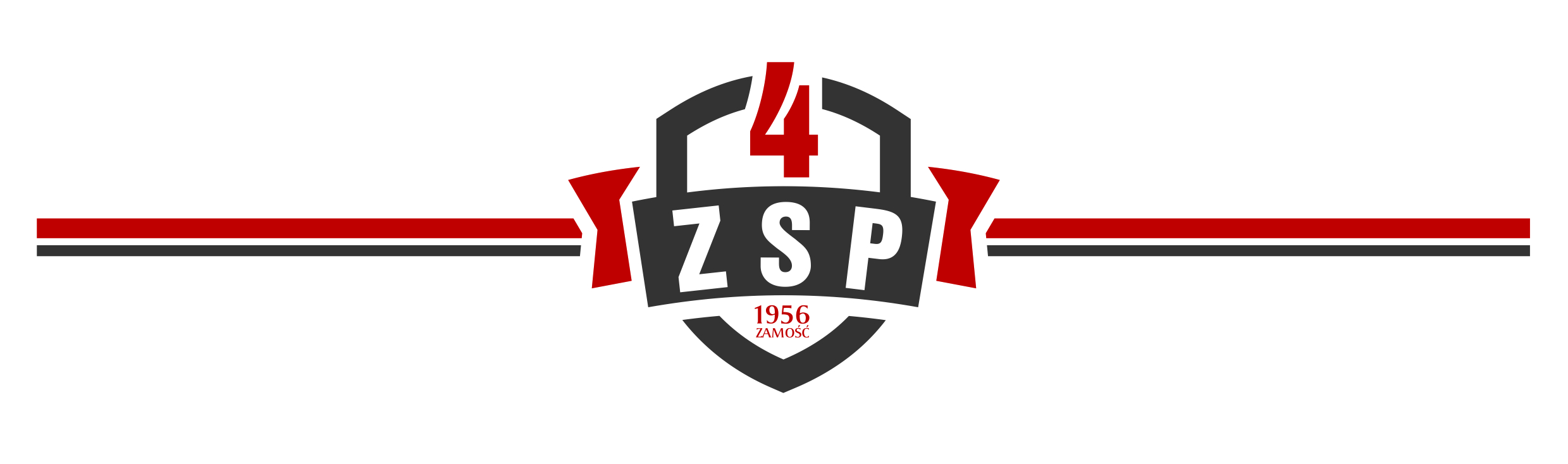 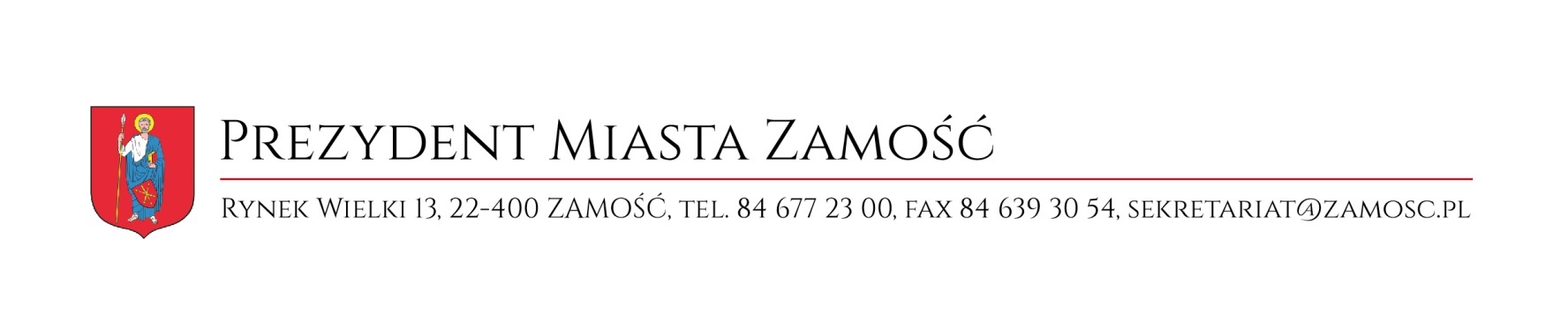 Zamość, 4 luty 2019 r.Zaproszenie do oszacowaniaZespół Szkół Ponadgimnazjalnych Nr 4 z Oddziałami Integracyjnymi im. Dzieci Zamojszczyzny w Zamościu w imieniu Miasta Zamość z siedzibą Rynek Wielki 13, 22-400 Zamość zaprasza do oszacowania kosztów zamówienia polegającego na: dostawie wyposażenia pracowni w ramach realizacji projektu „Dodatkowe kwalifikacje szansą na zawodowy sukces”.Zadanie współfinansowane jest ze środków Europejskiego Funduszu Rozwoju Regionalnego w ramach Regionalnego Programu Operacyjnego Województwa Lubelskiego 20014-2020.Szczegółowy opis przedmiotu zamówienia:Zakres zamówienia obejmuje: Dostawę wyposażenia pracowni szkolnych:- pracownia urządzeń technik komputerowej- pracownia budowlana- pracownia technologiczna- pracownia geodezji- pracownia geodezji T Szczegółowy opis przedmiotu zamówienia znajduje się w załączniku nr 1. Szczegóły oszacowania:Oszacowując powyższy przedmiot zamówienia należy podać łączną szacunkową wartość zamówienia, W oszacowaniu prosimy podać cenę netto, brutto oraz wartość VAT.Oszacowanie należy złożyć do dnia 8 lutego 2019r. do godziny 12:00do sekretariatu Zespołu Szkół Ponadgimnazjalnych Nr 4 z Oddziałami Integracyjnymi im.Dzieci Zamojszczyzny w Zamościu przy ul. Marszałka J. Piłsudskiego 65  
lub
w wersji elektronicznej na adres e-mail: w.kahan@zsp4zamosc.edu.plNiniejsze zaproszenie nie stanowi oferty w rozumieniu Kodeksu Cywilnego, jak również nie jest ogłoszeniem w rozumieniu ustawy Prawo zamówień publicznych. Rozeznanie rynku ma na celu oszacowanie planowanych kosztów i nie stanowi zapytania o cenę w myśl ustawy Prawo Zamówień Publicznych.Złożone oszacowanie nie zobowiązuje Miasta Zamość do zawarcia umowy. Brak odpowiedzi ze strony Miasta Zamość w żadnym wypadku nie może być traktowane, jako zgoda na zaproponowane warunki planowanego zamówienia.Miasto Zamość nie dokonuje zwrotu jakichkolwiek należności z tytułu kosztów sporządzenia oszacowania.